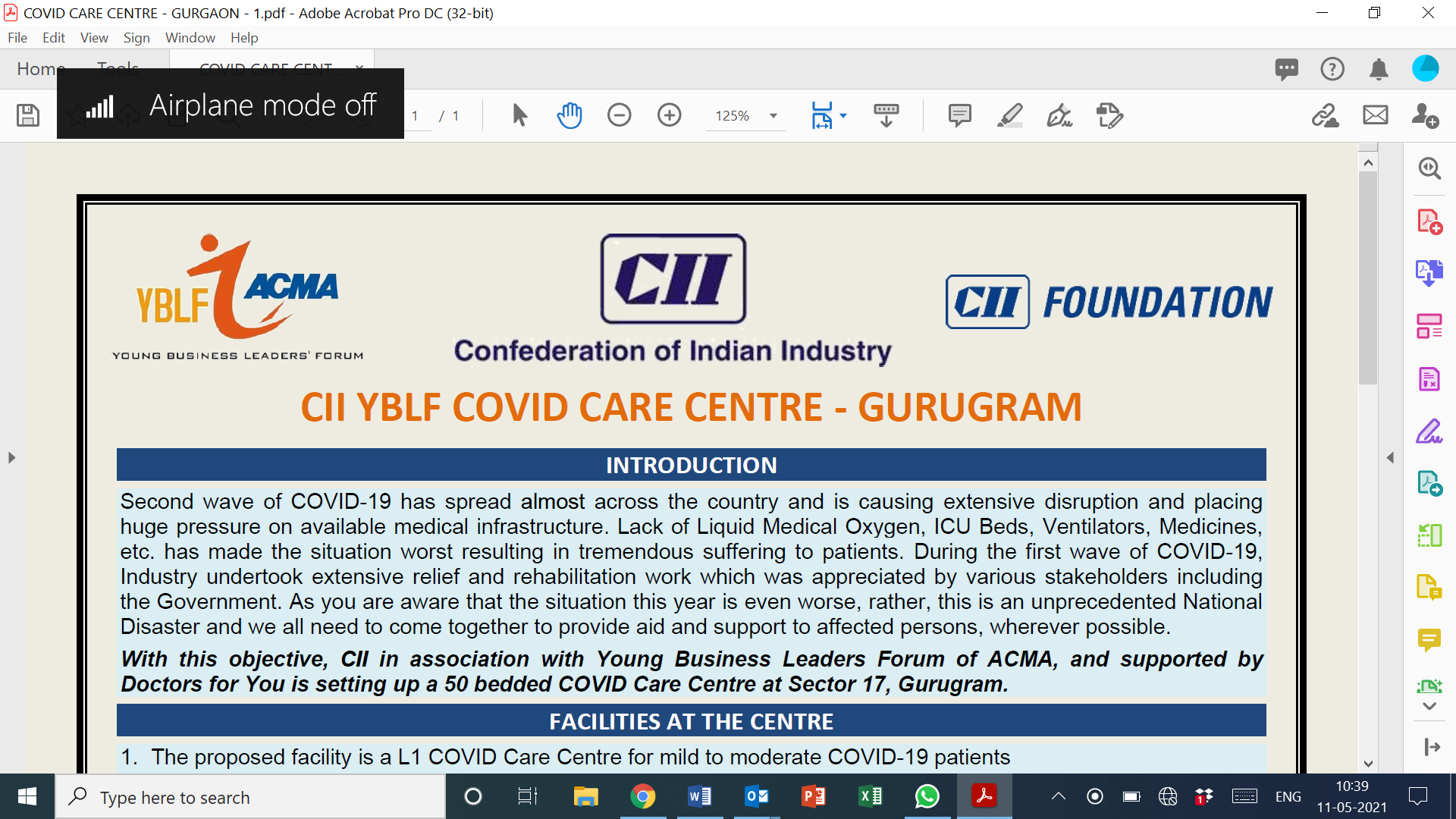 Bank Details Organisation Name CII Foundation Project Covid-19 Relief and Rehab Initiative Bank Name HDFC Bank Branch Kasturba Gandhi Marg, New Delhi - 110001 Account Number 50100232980680 RTGS / NEFT IFSC Code HDFC0000003 